Шамшуменова Ганижамал Болатовна,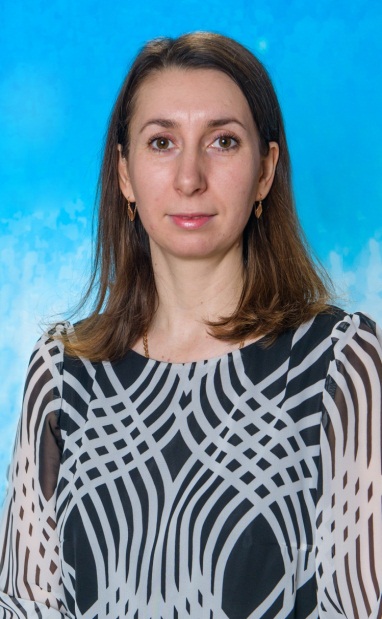 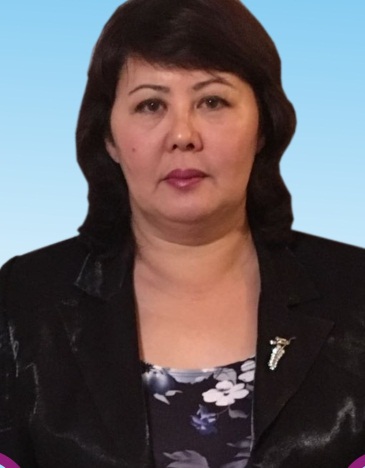 воспитатель первой квалификационной категории       Насырова Татьяна Николаевнаучитель - логопед второй квалификационной категории, г. Петропавлск, СКОПрименение технологии «Биоинформитика и Синергетика» на занятиях по ФЭМП и художественной литературы в  инклюзивной средней группе детского сада         Целью общего среднего образования является гармоничное становление развития личности обучающегося, обладающий следующими навыками широкого спектра: функционального и творческого применения знаний; критическое мышление; проведение исследовательских работ; использование информационно-коммуникационных технологий; применение различных способов коммуникации, в том числе языковых навыков; умения работать в группе и индивидуально.В своей работе коллектив детского сада «Батыр» использует различные методики    и технологии обучения детей (методика М. Монтессори, методика Воскобовича, песочная терапия, элементы Мандала терапии). В реализации задач обновленного содержания и повышения качества дошкольного образования большая роль отводится новым технологиям. Одна из таких технология БиС. Технология БиС – технология управления качеством. Технология «БиС» Вассермана предлагает систему, в которую входит не только измерители обучения, воспитания и развития, но и методы и средства, при помощи которых достигаются, самое главное – качество обучения, воспитания и развития.           По словам автора данной технологии Федора Яковлевича Вассермана «преемственность должна начинаться как можно раньше, с 3-х лет, поэтому воспитывать детей нужно в рамках развития основных базовых навыков». Технология БиС дает:высокую организацию детей; самоконтроль;развитие внимания, памяти, мышления, речи; развитие мелкой моторики; работу в парах; идивидуальную работу;охват всех детей на занятии; повышение качества знаний.Для реализации данной технологии необходима определенная предварительная работа: заучивание слогана (перестали все болтать, начинаем мы считать и т.п.); задание проговаривается один раз; сделал задание –встань; перед началом нового задания-настрой, хлопок; за каждым ребенком закрепляется ячейка (картинка) в банке; такая же картинка закрепленаза ним на Матрице ЗУН; положительные ответы фиксируются на матрице ЗУН (+) учителем; дети самостоятельно подсчитывают  количество положительных ответов и кладут  столько же монеток в свою ячейку в Банке;  вычисление счастливого числа- 63% от общего количество детей, присутствующих на занятии (уровень качества). Если количество детей, справляющихся с заданиями равно счастливому числу или выше него, то занятие имеет высокий уровень качества; изготовление дидактического материала.Данную технологию легко, без перегрузки освоили дети массовых групп и показали высокий уровень качества знаний.  А дети с особыми образовательными потребностями с помощью тьютора включились в данный процесс и поднялись на средний уровень развития. Ұйымдастрылған оқу іс-әрекетінің технологиялық картасыТехнологическая карта организационной учебной деятельности в инклюзивной средней группеБілім беру саласы/ Образовательная область: «Познание»Бөлім/Раздел: ФЭМПТақырып/Тема: «Соотнесение количества предметов с цифрой. Геометрическая фигура (цвет, форма)»Мақсаты/Цель: Соотнесение количества предметов с цифрой, закрепление знаний о геометрических фигурах. Развитие познавательных навыков восприятия, внимания, памяти, мышления. Оборудование: Банк, Матрица ЗУН, на каждого ребенка трехцветная полоска, контейнер с геометрическими фигурами, контейнер с цифрами и смайликами.Күтілетін нәтиже/Ожидаемый результат:жаңғыртады/воспроизводят: Количественный, обратный, порядковый счет от 1 до 10; счет от 1 до 10 на казахском языке, на английском языке; скоростной счет +1.түсінеді / понимают: о геометрических фигурахқолданады /применяют: находить цифру 3,4 среди множества других цифр, соотносить цифры 3,4 с количеством предметов, устанавливать равенство между двумя группами предметов. Іс-әрекет қезендеріЭтапы деятельностиТәрбиешінің әрекетіДействия воспитателяБалалардың әрекетіДействия детейМотивациялық-қозғаушыПриветствие детей. Предлагает поиграть в игру «Повторение многозначных чисел»: 340, 572, 673, 1234, 1352…..Количественный счет от 1 до 10 на казахском языкеСчет от 1 до 10 на английском языке Обратный счетПорядковый счетНазывание чисел +1(1,3,5,8,9)Предлагает присесть за партыПриветствуют.Повторяют. Ребенок с ООП, повторяет совместно с тьютором.Считают на казахском языке-Первый, второй...Называют 2,4,6,9,10Садятся за партыҰйымдастырылған-ізденісНастрой: -Руки -Ноги -СпинкаХлопок-Сегодня у нас 12 человек. - Счастливое число 8.-Сегодня мы будем лучшими?Работа на интерактивной доске.-Что видите?- Как на казахском языке-Что видите?- Как на казахском языке-Что видите?- Как на казахском языке-Что видите?- Как на казахском языке-Считаем…-Всего?-Какой цифрой обозначим?-Будем работать на трехцветной полоске.-На желтой полоске слева на право выкладываем фигуры в таком же порядке Закрываю фигуры.Открываю фигуры.-У кого как у меня, поставьте смайлик и поднимите руки.Считает количество правильных ответов, отмечает на матрице ЗУННастрой детей:-Hands-Legs-BackХлопок.-Работаем на зеленой полоске:-Выкладываем слева направо, на зеленной полоске 3 овала и один квадрат. Обозначаем цифрой количество фигур.-Проверяем. Выставляет правильный ответ	4-У кого как у меня, поставьте смайлик и поднимите руку.Считает, отмечает правильные ответы на матрице ЗУН.Физминутка на английском языкеПредлагает присесть на свои местаНастрой:-Қолымыз- Аяғымыз-АрқаХлопокРаботаем на красной полоске:-Выкладываем слева направо на красной полоске   3треугольникаОбозначаем цифрой количество фигур.-Проверяем.Выставляем правильный ответ	3- У кого как у меня, поставьте смайлик и поднимите руки.Считает правильные ответы, отмечает баллы на матрице ЗУННастрой:-Руки-Ноги-СпинкаХлопокРабота по матрице ЗУНРаботаем на интерактивной доске1. Сколько фигур на желтой полоске?2. Какие фигуры есть на желтой полоске?3. Почему обозначили цифрой 4 количество фигур на желтой полоске? 4. Сколько фигур на зеленой полоске?5. Какие фигуры есть на зеленой полоске?6. Что можно сказать о количестве фигур на желтой и зеленой полосках?7. А как еще можно сказать об этом?8. Сколько фигур на красной полоске?9. Какие фигуры на красной полоске?10. Какой цифрой обозначим количество фигур на красной полоске?11. Что можно сказать о количестве фигур на зеленой и красной полосках?12. Что нужно сделать, чтобы на красной и зеленой полосках фигур стало поровну?За правильный ответ ставит + под картинкой в матрице ЗУН тем детям, кто ответил правильно.Считает правильные ответы, отмечает балы на матрице.-На месте-Вместе-РовнаяХлопок-Да, все у нас получится!-Круг красного цвета.-Қызыл түсті шеңбер-Квадрат синего цвета-Көк түсті квадрат-Прямоуг-ник оранж.цвета-Сарғылт түсті төртбұрыш-Треугольник зел. цвета-Жасыл түсті үшбұрыш-1,2,3,4-4 фигуры-4Выкладывают, кто сделал встает (ребенок с ООП выкладывает с помощью тьютора).Сравнивают, выполняют-Down-Together-StraightХлопокВыкладывают, кто сделал встает (ребенок с ООП выкладывает с помощью тьютора).ВыполняютВыполняют физминутку, проходят на свои места-Орында-Бірге-ТүзуХлопокВыкладывают, кто сделал встает (ребенок с ООП выкладывает с помощью тьютора).Выполняют действия-На месте-Вместе-Ровная ХлопокРебенок за которым закреплена картинка, отвечает на вопрос:-4--Потому что фигур 4-4-На желтой полоске столько же фигур, сколько на зеленой. -На желтой и зеленой полосках фигур одинаково (по 4)-3-Цифрой 3-На красной полоске фигур меньше, чем на зеленой.-Надо добавить одну фигуру на красной полоскеРефлекстік-түзетушіРефлексивно-коррегирующийХвалит детей: Вы сегодня хорошо поработали.-Каждый труд должен оплачиваться.-Сейчас посчитайте на матрице сколько вы заработали балов и положите монетки в свою  банковскую ячейкуСчитают количество балов на матрице, берут столько же монеток.Кладут монетки  в банковские ячейки.